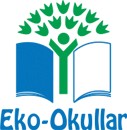 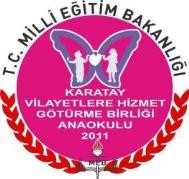 KARATAY VİLAYETLERE HİZMET GÖTÜRME BİRLİĞİ ANAOKULU 2023-2024 EĞİTİM ÖĞRETİM YILI EKO OKULLAR2. YIL BİYOLOJİK ÇEŞİTLİLİK EYLEM PLANI        Elif ŞENOL                                                                                             Yasemin OKURKoordinatör Öğretmen	Koordinatör ÖğretmenZeynep UYSAL Okul MüdürüAYLAREYLEM VE ETKİNLİKLERUYGULAMAEKİMTüm okul personelinin proje hakkında bilgilendirmesiEko-Tim’in oluşturulmasıEko-Komite’nin kurulmasıEko-komitenin bir araya gelmesi ve yıllık eylem planını hazırlayarak Eko-Okul Ulusal Koordinatörlüğüne göndermesi, hazırlanan eylem planının sınıf öğretmenlerine dağıtılmasıOkulun ekolojik sistem çalışmalarının paylaşımı (geri dönüşüm için- atık yağlar, atık piller, atık plastikler, atık kağıtlar vb. atıklar için kutuların okulun belirlenen yerlerine yerleştirilmesiEko-İlke’nin tüm okul personeli ve velilerin katılımı ile belirlenmesiTüm zümreler Komite Koordinatör Öğretmenler Eko-timKASIMNesli tükenen ve tükenmekte olan canlılar ile ilgili video izlenmesi, sohbet edilmesiDünyanın en büyük ve en küçük hayvanlarının incelenmesiEko-arşiv ve eko-kitaplık oluşturulması ve biyolojik çeşitlilik konulu kitap ve dergilerin bu bölüme yerleştirilmesiKoordinatör ÖğretmenlerTüm Sınıf Öğretmenleri Eko- timARALIK“Sevimli Hayvanlar” şarkısının öğretilmesiKış uykusuna yatan hayvanların incelenmesiKış uykusuna yatan hayvanlar ile ilgili sanat etkinlilerinin yapılmasıKoordinatör              ÖğretmenlerTüm Sınıf Öğretmenleri Eko- timOCAKKarıncaların ve yuvalarının incelenmesiKarınca sanat faaliyetinin yapılmasıKüçük Karınca şarkısının öğrenilmesi1. Dönem sonu etkinlik raporunun hazırlanması ve ulusal koordinatörlüğe gönderilmesiKoordinatör ÖğretmenlerTüm Sınıf Öğretmenleri Eko- timŞUBATZehirli bitkilerin araştırılmasıMantarların araştırılmasıMantar ile ilgili sanat ve müzik etkinliği yapılmasıKoordinatör ÖğretmenlerTüm Sınıf Öğretmenleri Eko- timMARTOrmandaki ağaç türleri slaytının izlenmesiOrmanlar hakkında şarkılar öğretilmesiOkul bahçesine fidan ekilmesiKoordinatör ÖğretmenlerTüm Sınıf Öğretmenleri Eko- timNİSANBahri Dağdaş Uluslararası Tarımsal Araştırma Enstitüsüne gezi düzenlenmesiBuğdayın yolculuğu ile ilgili drama yapılmasıBuğdayın çimlendirilmesi deneyi yapılmasıKoordinatör ÖğretmenlerTüm Sınıf Öğretmenleri Eko- timMAYISKelebekler vadisine gezi düzenlenmesiTırtılın kelebeğe dönüşümü videolarının izletilmesiKelebek kostümü giyilerek müzikli drama edilmesi22 Mayıs Uluslararası Biyolojik Çeşitlilik Gününün öneminin çocuklarla konuşularak bilinçlendirilmesiKoordinatör ÖğretmenlerTüm Sınıf Öğretmenleri Eko- timHAZİRANRenk değiştiren bukalemunların incelenmesiDikenli hayvan ve bitkilerin incelenmesi2. Dönem sonu etkinlik raporunun hazırlanması ve ulusal koordinatörlüğe gönderilmesiKoordinatör ÖğretmenlerTüm Sınıf Öğretmenleri Eko- tim